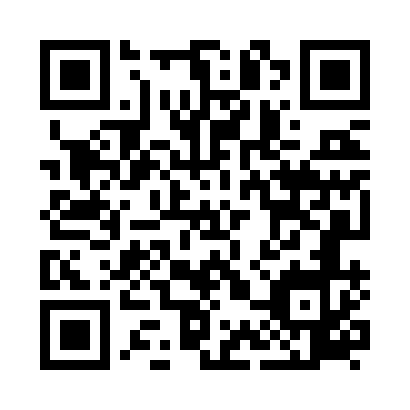 Prayer times for Defeira, PortugalWed 1 May 2024 - Fri 31 May 2024High Latitude Method: Angle Based RulePrayer Calculation Method: Muslim World LeagueAsar Calculation Method: HanafiPrayer times provided by https://www.salahtimes.comDateDayFajrSunriseDhuhrAsrMaghribIsha1Wed5:016:391:326:248:259:572Thu4:596:381:326:258:269:593Fri4:586:371:326:258:2710:004Sat4:566:361:316:268:2810:015Sun4:556:351:316:268:2910:026Mon4:536:341:316:278:2910:047Tue4:526:331:316:278:3010:058Wed4:506:321:316:278:3110:069Thu4:496:311:316:288:3210:0710Fri4:486:301:316:288:3310:0911Sat4:466:291:316:298:3410:1012Sun4:456:281:316:298:3510:1113Mon4:446:271:316:308:3610:1214Tue4:426:261:316:308:3710:1415Wed4:416:251:316:318:3710:1516Thu4:406:241:316:318:3810:1617Fri4:396:241:316:328:3910:1718Sat4:376:231:316:328:4010:1919Sun4:366:221:316:338:4110:2020Mon4:356:211:316:338:4210:2121Tue4:346:211:316:348:4210:2222Wed4:336:201:316:348:4310:2323Thu4:326:201:326:348:4410:2424Fri4:316:191:326:358:4510:2625Sat4:306:181:326:358:4510:2726Sun4:296:181:326:368:4610:2827Mon4:286:171:326:368:4710:2928Tue4:276:171:326:378:4810:3029Wed4:276:161:326:378:4810:3130Thu4:266:161:326:378:4910:3231Fri4:256:161:336:388:5010:33